6a, engleski jezik, 8.6.-12.6. Pozdrav šestašima. Ovo su zadnji zadaci za ovu školsku godinu. Danas ćemo naučiti čitati i praviti grafikone. Grafikonima pomoću slike predstavljamo podatke.                                                                                                    Recimo da od  100 učenika u jednoj školi:košarku igra 10 učenika, tenis igra 20 učenika, rukomet igra 30 učenika, a nogomet igra 40 učenika. ili u postotcima:   10%                             20%                                        30%                                        40% Pogledajte kružne grafikone, Pie Charts, na stranici 79 u vašim udžbenicima. Prvi je odgovor na pitanje:       1. What is your classmates' favourite sport?  Koji je sport najpopularniji među tvojim školskim drugovima?Ovako ćemo opisati grafikon:The favourite sport of half ( polovica) of my classmates is football.                                                                                        Twenty percent ( 20 posto) like basketball best.                                                                                                                 Thirty percent (30 posto) like other sports. (10% odbojka + 10%karate + 10% drugi sportovi)Ostali grafikoni:2. What my classmates prefer. – Što moji drugovi više vole, gledati sport (30%) ili igrati sport (70%)Uz pomoć računala nacrtajte treći grafikon. Prisjetite se gradiva iz informatike.3. How often my classmates have played sport this week. Kako često su se moji drugovi bavili sportom ovog tjedna:            zero times (niti jedanput) 20%,          once (jedanput) 40%,            twice (dvaput) 30%,                                            three times or more ( tri i više puta) 10% Možete se poslužiti i ovim programom sa interneta.https://nces.ed.gov/nceskids/graphing/classic/bar_pie_data.asp?ChartType=pie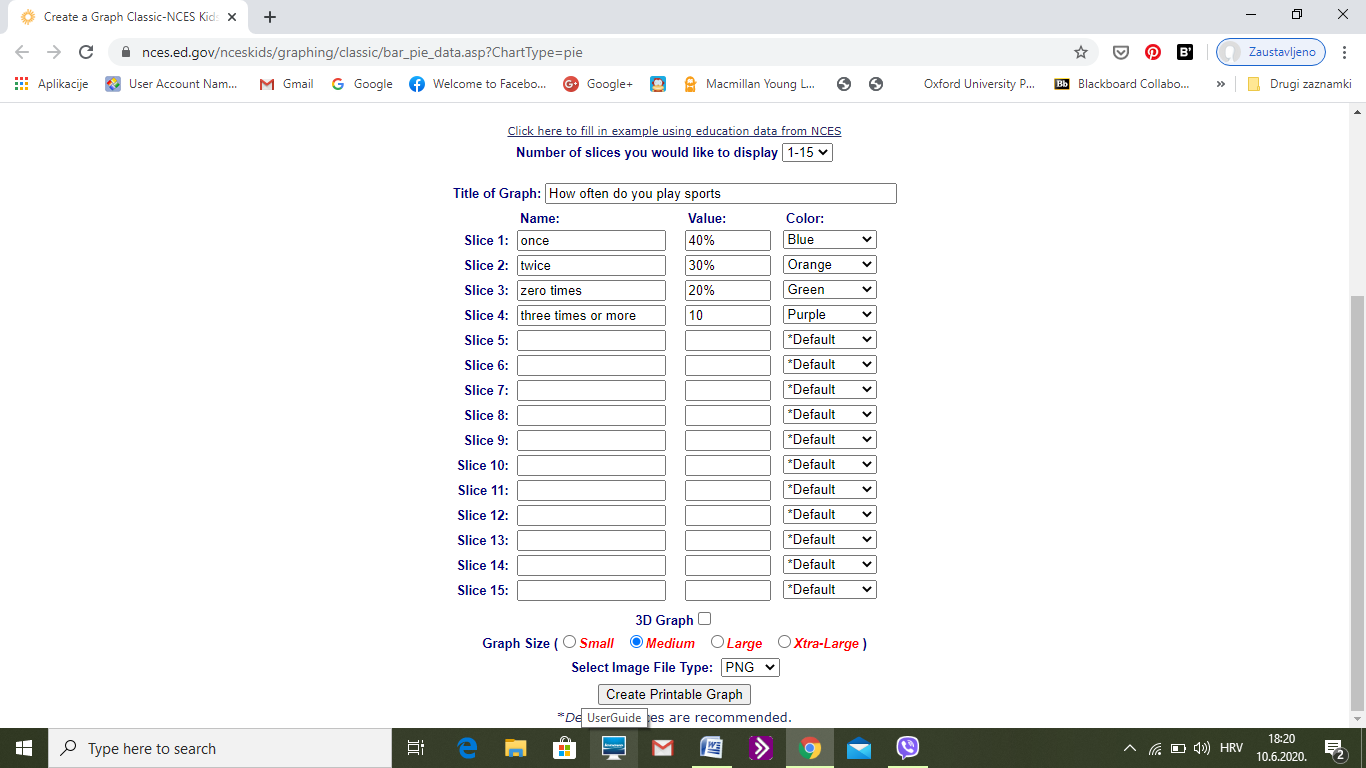 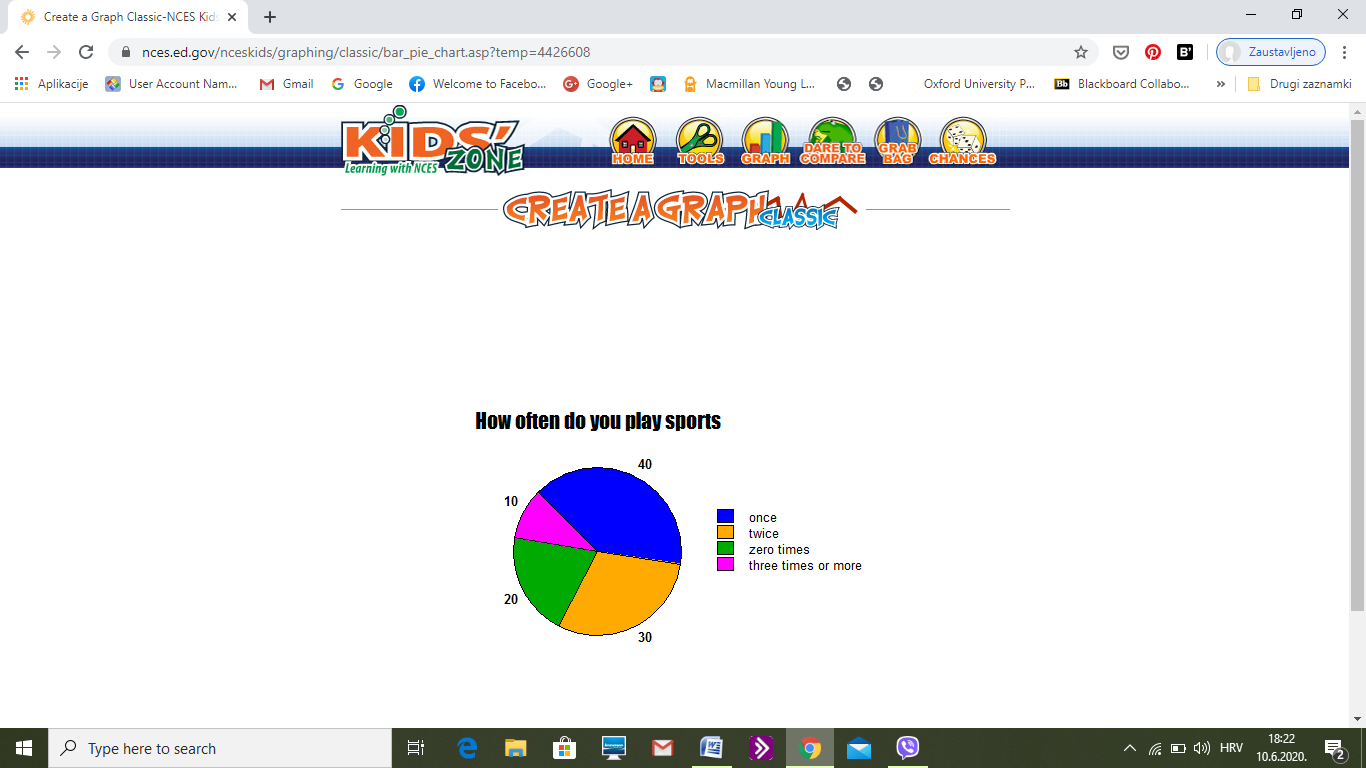    Kad ste upisali sve podatke odaberite veličinu grafikona:                                                                                                  Small – mali,   Medium – srednji,   Large  - veliki,   Extra Large – ekstra veliki.                                             Kliknite na Create Printable Graph.
To bi bilo sve.Puno pozdrava svima.